Kariérový poradce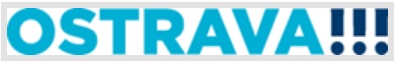 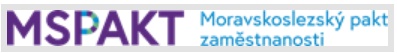  Naše škola je od ledna 2020 zapojena do projektu "Podpora kariérového poradenství" ve vybraných základních školách. Projekt je realizován s finanční podporou statutárního města Ostravy a probíhá ve spolupráci s Moravskoslezským paktem zaměstnanosti. Náplň práce kariérového poradce:podílení se na tvorbě kariérového poradenství na školáchpodílení se na spolupráci a realizaci web platformy pro rozšířenou činnost KP na školách ve spolupráci s Moravskoslezským paktem zaměstnanosti, z.s.podílení se na definování potřeb žáků v oblasti KPpodílení se na přípravě programu exkurzí pro ostravské školypodílení se na testování nástrojů pro potřeby KPúčast na jednáních a vzdělávacích aktivitách souvisejících s kariérovým poradenstvímsledování aktuálního stavu trhu práce a vnějšího prostředí školy související s KPaktivní spolupráce s Moravskoslezským paktem zaměstnanosti, z.s.účast na jednáních školního poradenského pracovištěporadenská činnost pro žáky a rodičeidentifikace schopností, zájmů, dovedností a vzdělávacích potřeb žáků s využitím kariérové diagnostikyaktivizace a podpora žáka k zodpovědnému řízení vlastní kariéryrealizace skupinového a individuálního poradenství zaměřeného na volbu zejména vzdělávací a návazné profesní dráhypřenos informací o povoláních, jejich obsahu a předpokladech pro jejich úspěšné vykonávání, informace o oborech, povoláních a profesních cestáchpostupné a soustavné poskytování informací žákům, přiměřených jejich vývojové úrovni, i potřebných informací rodičům o hlavních typech a druzích středních škol a jejich společenském poslání, o možnostech a požadavcích studia na nich, o soustavě studijních a učebních oborů, které lze na středních školách studovat, o povoláních, pro která tato studijní a učební obory své absolventy připravujíspolupráce při výběru povolání, resp. výběru střední školyorganizace informačních, poradenských a vzdělávacích akcí k volbě povolání pro rodiče, žákyvedení dokumentace k poskytované poradenské služběspolupráce v zájmu klienta s dalšími poradenskými subjektyzajištění včasného vyplnění a odeslání přihlášek ke studiuzpracování přehledu o přijetí žákůUžitečné odkazywww.infoabsolvent.czwww.nsp.czwww.mujzivotposkole.czwww.atlasskolstvi.czwww.msk.czwww.cermat.czwww.scio.czwww.stredniskoly.czwww.uradprace.czwww.infoprokarieru.cz2. kolo přijímacího řízení pro přijetí ke studiu ve školním roce 2021/2022Důležitou změnou na portálu www.atlasskolstvi.cz je zveřejnění 2. kola přijímacího řízení v profilech středních škol, které toto kolo vyhlašují.Ve vyhledávacím filtru je možné zadat volbu „zobrazovat pouze školy pořádající 2. kolo přijímacího řízení“ - https://www.atlasskolstvi.cz/stredni-skoly?tworound=true . Dále je možné filtrovat regionálně a celkově tak získat přehled, které školy v konkrétním městě/okresu/kraji umožňují podat přihlášku do 2. kola přijímacího řízení. Masarykova střední škola zemědělská a Vyšší odborná škola, Opava, příspěvková organizace - 2. kolo přijímacího řízení pro přijetí ke studiu ve školním roce 2021/2022Informace ZDEBrožura ZDEPřijímací řízení - dodatekZDEAktuální informace k přijímacímu řízeníZDEPřijímací řízení ke vzdělávání v maturitních oborech pro školní rok 2021/2022Informace ZDEHarmonogram přijímacího řízení ke vzdělávání pro školní rok 2020/2021 Harmonogram ZDEPříprava žáků na přijímací školy Informace ZDEInfografika ZDEVítkovická střední průmyslová školaInformace ZDEInformace pro žáky 8. a 9. ročníku (školní rok 2021/2022)CÍRKEVNÍ KONZERVATOŘ NĚMECKÉHO ŘÁDU (Opava) - přípravné kurzy k talentovým zkouškám pro žáky 8. a 9. tříd ZŠ od září 2021 Leták ZDEAGEL Střední zdravotnická škola a Vyšší odborná škola zdravotnickáInformační leták ZDEUčenní plány ZDEDoctrina – Podještědské gymnázium LiberecLeták ZDEOn-line přípravný kurz z matematikyInformace ZDEStřední škola průmyslová, Krnov, p.o., Opavská 49, KrnovOn-line den otevřených dveří-leták ZDEGymnázium Jana Šabršuly s. r. o., Mládí 726, Orlová - LutyněInformace ZDEAGEL Střední zdravotnická škola a Vyšší odborná škola zdravotnická s.r.oDny otevřených dveří  on-line informace ZDEIndividuální prohlídka školy informace ZDEObchodní akademie, Střední odborná škola knihovnická a Vyšší odborná škola Brno, příspěvková organizaceInformace ZDEOpatření obecné povahy - JEDNOTNÁ PŘIJÍMACÍ ZKOUŠKAZDEOdkaz ZDEStřední škola průmyslová, Krnov, p.o.Informační leták ZDEONLINE VELETRH STŘEDNÍCH ŠKOL MORAVSKOSLEZSKÉHO KRAJELeták ZDEInformace ZDEInformační spot ZDESOŠ dopravy a cestovního ruchu, KrnovInformace ZDEStřední průmyslová škola HraniceInformace ZDEStřední škola podnikatelská Klimkovice s.r.o.Prezentace školy ZDEMasarykova střední škola zemědělská a Vyšší odborná škola Opava, příspěvková organizace Purkyňova 12, Opava
Informace ZDEStřední odborné učiliště Uherský Brod, SŠ řemesel a chovatelstvíZájemci o vzdělávání mohou školu navštívit po telefonické domluvě - tel. č. 774 965 538. Bližší informace o škole  - www.ssuhbrod.cz.Informační DVD - k dispozici u kariérového poradceLeták ZDELeták ZDEKOSTKA ŠKOLA Škola ekonomiky, komunikace a podnikání Gymnázium a Škola pedagogikyInformace ZDEDalší informace ZDELeták ZDELeták ZDEInformační brožura - k dispozici u kariérového poradceONLINE VELETRH STŘEDNÍCH ŠKOL MORAVSKOSLEZSKÉHO KRAJE 2020/2021Informace ZDEDalší informace ZDEInformace - opatření obecné povahyMinisterstvo školství, mládeže a tělovýchovy upravilo opatřením obecné povahy některé termíny spojené s talentovými zkouškami v prvním kole přijímacího řízení do oborů vzdělání skupiny 82 Umění a užité umění (a to jak pro obory středního vzdělání s maturitní zkouškou, tak i pro obory konzervatoří) a do oboru vzdělání Gymnázium se sportovní přípravou ve školním roce 2020/2021. Toto opatření obecné povahy nabývá účinnosti dnem 8. prosince 2020.Bližší informace naleznete na webových stránkách ministerstva, a to zde:https://www.msmt.cz/ministerstvo/opatreni-obecne-povahy.Dále dle sdělení ministerstva přijímání do oboru vzdělání Gymnázium se sportovní přípravou bude upraveno následně taktéž opatřením obecné povahy, které se bude týkat oborů vzdělání s jednotnou přijímací zkouškou.Střední průmyslová škola stavební, Ostrava, příspěvková organizaceInformační videa o škole a oborech- na webových stránkách školyLeták ZDEStřední odborná škola ve Frýdku-MístkuŠkola nabízí velké množství maturitních i učebních oborů, zaměřených na zemědělství, zahradnictví, lesnictví, strojírenství i dopravu. Den otevřených dveří se bude konat ve středu 9. prosince 2020 od 10 hodin na webové adrese: sosfm.czPro milovníky koní a přírody nabízí škola atraktivní obor Agropodnikání - chov koní a alternativní plodiny .Leták ZDEStřední škola letecká s. r. o. KunoviceZákladní informace ZDEInformace ZDELetaky ZDEBurzaŠkol Online - pozvánka pro deváťáky na FB Moravskoslezský kraj: https://fb.me/1OVG3d3OlIaiSYDStřední škola Havířov-Prostřední Suchá, příspěvková organizaceLetáky ZDEAlmanach 2010-2020 - k dispozici u kariérového poradceAhol - Střední odborná škola s. r. o., nám Jiřího z Poděbrad 301/26, Ostrava - VítkoviceInformace ZDETisková zpráva Ministerstva školství, mládeže a tělovýchovy, která se týká přijímacího řízení a maturitní zkoušky ve školním roce 2020/2021 ZDESOŠ dopravy a cestovního ruchu, KrnovInformace ZDEBurza škol v online podoběGymnázium EDUCAnet Ostrava s. r. o.Informace ZDEDalší informace ZDEDny otevřených dveříDny otevřených dveří - další noformace ZDEPřípravné kurzy k přijímačkámPřípravné kurzy další informace ZDEVítkovická střední průmyslová škola, Hasičská 1003/49, Ostrava - HrabůvkaJako alternativu prezentace školy nabízí škola možnost virtuální prohlídky školy, kterou najdete na www.vitkovickastredni.cz v sekci UchazečInformace ZDE
Další informace ZDEStřední škola prof. Zdeňka Matějčka, Ostrava - Poruba, příspěvková organizaceInformace ZDEDalší informace ZDEInformační brožura - k dispozici u kariérového poradceMatematický portál a příprava na přijímací zkoušky na SŠ z matematiky zdarmaInformace ZDEStřední škola technická a dopravní, Ostrava - Vítkovice, příspěvková organizace24. 11. 2020 v době od 16:00 do 18:00 hodin budou uspořádány Dny otevřených dveří on-line pomocí videokonference v aplikaci Microsoft Teams.Informační brožura ZDEInformační plakát ZDEInformační leták ZDELeták ZDELeták ZDEInformační brožura - k dispozici u kariérového poradceAktuální informace o dnech otevřených dveří v lednu a v únoru budou zveřejněny na webu  školy (Střední škola technická a dopravní, Ostrava - Vítkovice). Nejpozději po novém roce bude na webu školy (Střední škola technická a dopravní, Ostrava - Vítkovice) zcela nový 3D průvodce školou.Střední průmyslová škola elektrotechniky a informatiky, Ostrava, příspěvková organizaceInformace ZDEStřední průmyslová škola, Ostrava - Vítkovice, příspěvková organizaceLeták ZDE
Brožura ZDEPrezentace ZDEPříprava na PZ - leták ZDEStřední umělecká škola, Ostrava, příspěvková organizace, Poděbradova 959/33, 702 00 Ostrava Vzhledem k epidemické situaci další den otevřených dveří proběhne on-line – namísto prezenčního setkání půjde o setkání virtuální, jehož součástí jsou krátká videa jednotlivých oborů a také odkaz na živou událost, do níž se každý ze zájemců může připojit a zeptat se právě na ty otázky, které ho v souvislosti se studiem na naší škole zajímají. Odkazy na jednotlivá videa a návod, jak se připojit do živé události, která se bude konat ve čtvrtek 12.11. 2020 od 15,00 do 17,00 hodin najde zájemce na úvodní stránce webu naší školy: www.sus-ostrava.cz pod odkazem „Den otevřených dveří“. Přihlášky se na Střední uměleckou školu podávají uchazeči do termínu 30. 11. 2020 a talentová a přijímací zkouška proběhne od 4. 1.  2021 do 7. 1.2021. Více informací naleznou zájemci o studium na: http://sus-ostrava.cz/skola/prijimaci-rizeni/ pro info o přijímacím řízení podá studijní referentka na emailu:  vladimira.smolenova@sus-ostrava.cz, tel.: 596 114 985, 734 105 872.SSPV RENOVA, Milotice nad OpavouInformace zdeVideo zdeBurzaŠkol.Online Informace zdeStřední škola uměleckých řemesel, Ostrava - ZábřehDny otevřených dveří letos neproběhnou.Informační leták zdeObchodní akademie, Ostrava - Poruba, příspěvková  organizace, Polská 1543/6, 708 00, Ostrava - PorubaDen otevřených dveří: 26. listopadu 2020 a 7. ledna 2021. Prezentace školy ZDESdělení MŠMT, kterým se vyhlašují termíny jednotných přijímacích zkoušek pro školní rok 2020/2021 ZDE